穆斯林要在看新月的问题中互相合作，把看到新月的消息告知有关机构على المسلمين التعاون بترائي الهلال وإبلاغ الجهات المسؤولة عن رؤيته[باللغة الصينية ]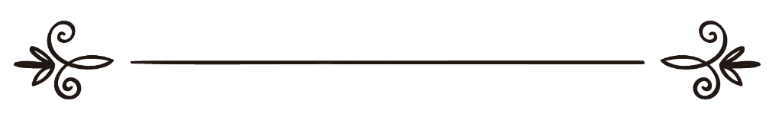 来源：伊斯兰问答网站مصدر : موقع الإسلام سؤال وجواب编审: 伊斯兰之家中文小组مراجعة: فريق اللغة الصينية بموقع دار الإسلام穆斯林要在看新月的问题中互相合作，把看到新月的消息告知有关机构问：如果一个人看到了斋月（伊历九月）或者朝觐之月（伊历十二月）的新月，但是没有把这个消息告知有关机构，他应该肩负什么责任？答：一切赞颂，全归真主。谁如果在伊历八月的第三十天、或者伊历九月的第三十天、或者伊历十月的第三十天、或者伊历十一月的第三十天看到了新月，他就必须要把这个消息告知当地的法庭，除非得知其他人也肯定看到了新月，这是为了遵循真主的指导：“你们当为正义和敬畏而互助。”（5：2）真主说：“你们当量力地敬畏真主，你们当听从他的教训和命令。”（64：16）先知（愿主福安之）说：“穆斯林必须要听从和服从。”    《穆斯林圣训实录》（1839段）辑录，先知（愿主福安之）说：“我嘱咐你们一定要敬畏真主，一定要听从和服从命令，哪怕一个奴隶命令你们也罢。”众所周知，执政者在最高委员会上要求穆斯林们在看到新月后必须要告知法庭；先知（愿主福安之）说：“你们应该见到新月而封斋，见到新月而开斋，你们要为新月而准备干功修，如果遇到云蒙，你们就完美三十天的期限。”首先只有凭借真主所赐的顺利才能遵循这些圣训，其次穆斯林要在看新月的问题中互相合作，把看到新月的消息告知有关机构。看到新月的人必须要把月入或者月出的消息告知官方机构，这样才是遵循真主的命令，为正义和敬畏而互助。一切顺利，唯凭真主。德高望重的谢赫阿卜杜•阿齐兹•本•巴兹（愿主怜悯之）的著作《各类文章和法特瓦全集》( 15 / 70 – 72 )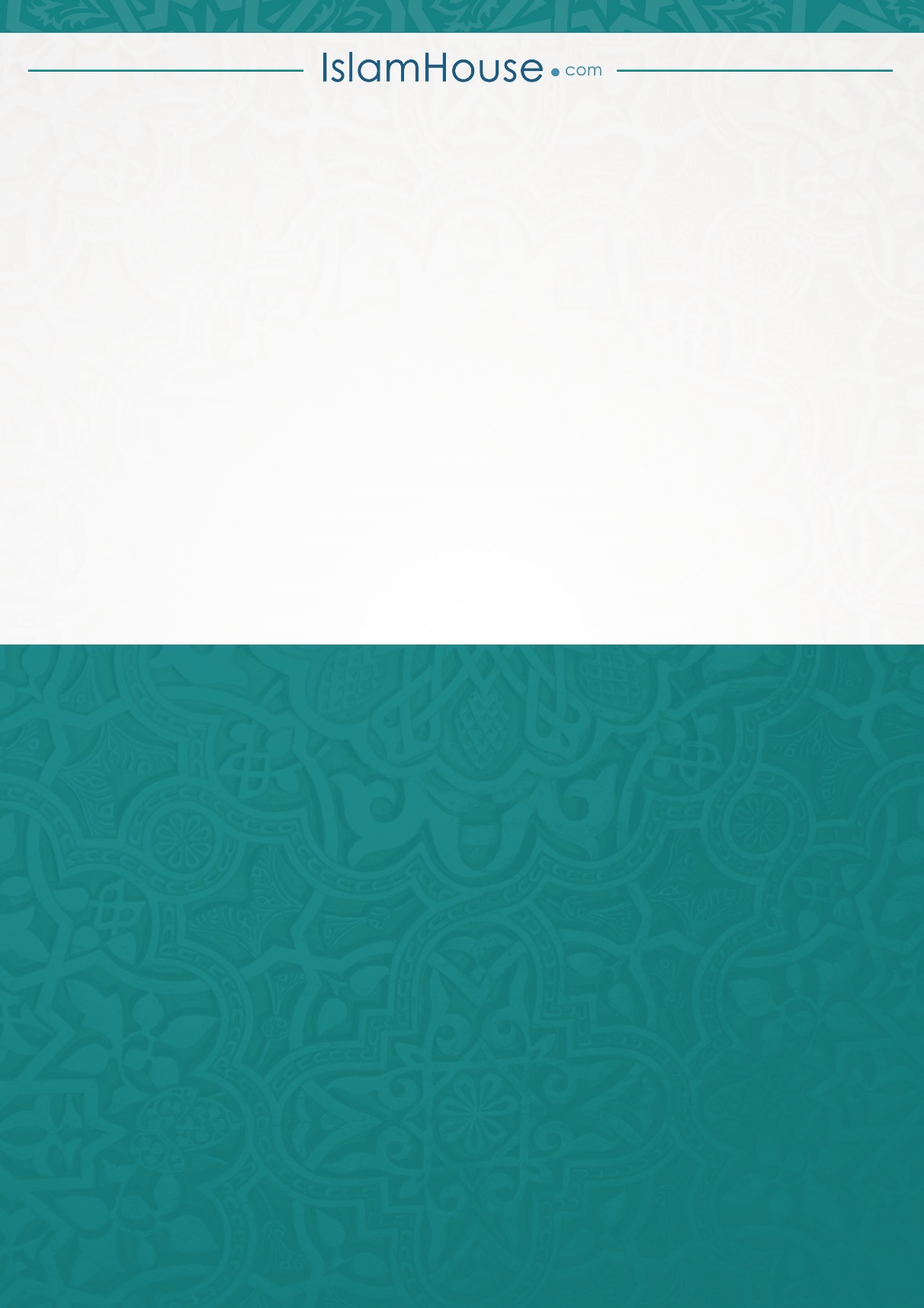 